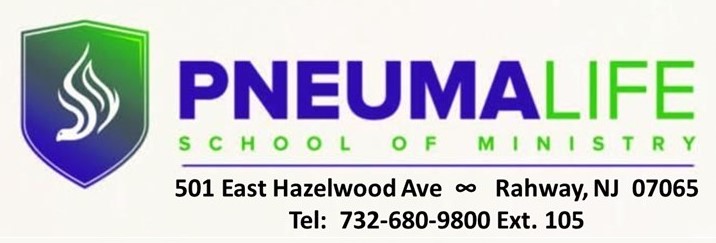 REGISTRATION FORM(Please populate all boxes and return via email to pneumalifeschool@yahoo.com)LAST NAME						FIRST NAME    				STUD IDEMAIL ADDRESS  									   PHONE #ACADEMIC PROGRAM                                                                                   Please place an “X” next to desired course.   Fees should be paid before first night of instruction.  ____________________________________                                           AMOUNT PAID Student Signature                      / DateTo make a payment, please cut and paste the link below and enter the amount of payment:  https://square.link/u/g2Vkzul3For Office Use OnlyTOTAL AMOUNT DUE:  $ _________________SELECTCOURSECOURSE NAMECOURSE #DAYTUITION FEEREG FEEBOOK FEETOTAL COSTOLD TESTAMENTDBIB 110$405$35.$80.$520.**HISTORY OF CHRISTIANITY IIDTHE 454   $405.$35.$60. $500.**HOLY SPIRIT IN THE NOWDTHE 101$405.$35.$75.$515.**EDUCATIONAL MINISTRIES OF THE CHURCHDPRM 304$405.$35.$65.$505.**HEBREW PROPHETSDBIB 424$405$35.$60.$500.**MARRIAGE AND FAMILYDPRM 418$405.$35.$75.$515.**MINISTRY PRACTICUMDPRM 320$135.$35.$170.DATEAMT PAIDBALANCE